Ano A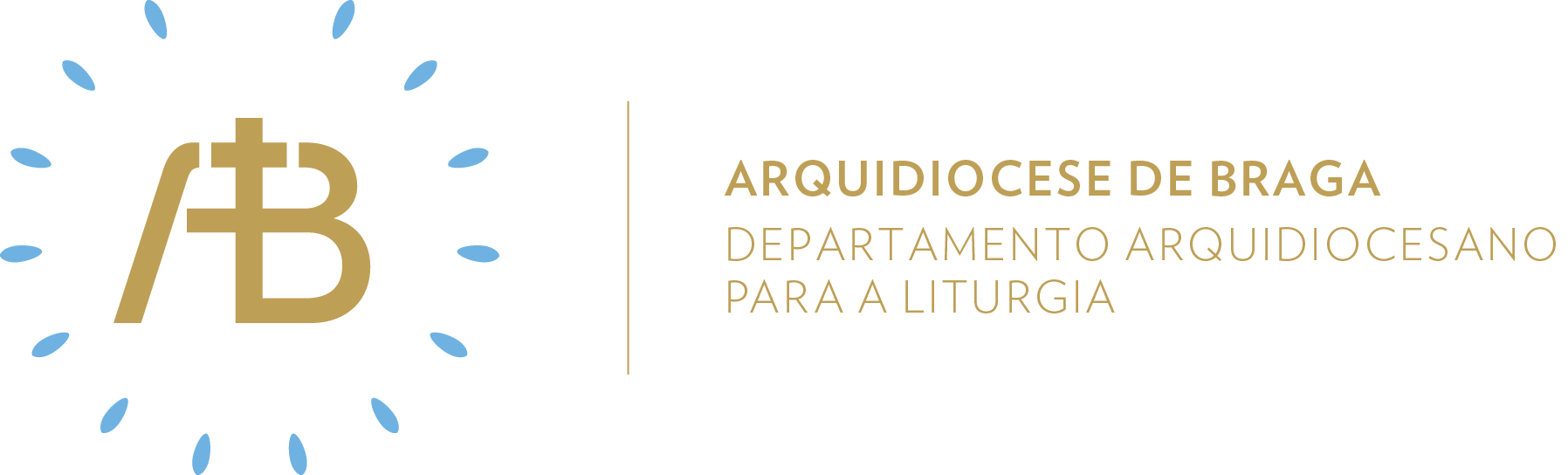 Tempo PascalDomingo da AscensãoSemente da nossa esperança“Eu estou sempre convosco”Celebrar com esperançaItinerário simbólicoNo tempo Pascal, surgirá junto ao relógio e ao Círio Pascal um símbolo que nos ajudará a estar com o Ressuscitado. Neste domingo, o símbolo a colocar é um girassol.Sugestão de cânticos[Entrada] Da terra aos Céus se eleva – J. Santos (NRMS 85)[Glória] Glória a Deus nas alturas – A. Cartageno[Apresentação dos dons] Aclamai Jesus Cristo – F. Silva (NRMS 65)[Comunhão] Ide por todo o mundo – J. Santos (NRMS 59)[Final] Povos, batei palmas – C. Silva (OC 212)Eucologia[Orações presidenciais] Orações próprias do Domingo da Ascensão (Missal Romano, 373)[Prefácio] Prefácio da Ascensão I (Missal Romano, 474)[Oração Eucarística] Oração Eucarística III (Missal Romano, 529ss)[Bênção solene] Bênção solene para a Ascensão do Senhor (Missal Romano, 558)Dinâmica Quaresma-PáscoaNa saudação inicial, pode usar-se o seguinte texto como admonição, seguindo-se a colocação do símbolo ao pé do relógio: girassol.O girassol é apresentado como símbolo da Ressurreição, porque se crê que a flor gira sobre si mesma em busca do sol. Cristo é o Sol de Justiça que brilha para nos iluminar. Por isso, tal como o girassol, enquanto cristãos somos chamados a continuamente nos voltarmos para Ele, de modo a estarmos permanentemente iluminados pela luz de Cristo, que transforma a nossa vida.Pontos de reflexão. Tornar-se discípulo é, em primeiro lugar, acolher Jesus – a partir das suas palavras, dos seus gestos, da sua vida oferecida por amor. É claro que o mundo do século XXI apresenta, todos os dias, desafios novos; mas os discípulos, formados na “escola” de Jesus, são convidados a ler os desafios que hoje o mundo coloca, à luz dos ensinamentos de Jesus.. A ressurreição/ascensão de Jesus garante-nos que uma vida habitada pela fidelidade aos projetos do Pai é uma vida destinada à glorificação, à comunhão definitiva com Deus. Quem percorre o mesmo caminho de Jesus subirá, como Ele, à vida plena.. Na nossa peregrinação pelo mundo, convém que tenhamos sempre presente “a esperança a que fomos chamados”. A ressurreição/ascensão/glorificação de Jesus é a garantia da nossa própria ressurreição/glorificação. Formamos com Ele um “corpo” destinado à vida plena. Esta perspetiva é luz para enfrentarmos a história e avançarmos – apesar das dificuldades próprias do contexto histórico que vivemos – nesse “caminho” do amor e da entrega total que Cristo percorre.Oração UniversalV/ Por Jesus Cristo, nosso único Mediador, que subiu hoje ao Céu sem deixar de estar connosco na terra, elevemos ao Pai celeste as nossas súplicas, dizendo (ou: cantando), com alegria:R/ Cristo, ouvi-nos. Cristo, atendei-nos.Pelas Igrejas do Oriente e do Ocidente, do Norte e do Sul, para que sejam fiéis à missão que receberam de anunciar a Palavra em toda a terra, oremos.Pelo Papa Francisco, pelos bispos, presbíteros e diáconos, para que sintam que Jesus está com eles quando ensinam e batizam em seu nome, oremos. Pelos que buscam a Deus olhando o Céu, para que O reconheçam também presente na terra, na beleza da criação, nos mais pobres, nos que choram ou estão sós, oremos. Por todos os jovens e adultos confirmados na fé, para que contemplando a graça dos dons do Espírito Santo, sejam testemunhas alegres de Jesus Cristo ressuscitado, oremos. Por aqueles que não conhecem a Cristo, para que a luz da fé os ilumine e recebam o Batismo no Espírito Santo, oremos.Por todas as vítimas desta pandemia e pelas pessoas que lutam para promover a vida dos outros, para que Deus os ilumine e fortaleça pela contemplação do seu Filho Jesus Cristo na glória eterna, oremos.V/ Ouvi, Senhor, as nossas súplicas e fazei que os nossos corações se voltem para Aquele que, neste dia, subiu ao Céu e entrou na vossa glória, de onde constantemente nos atrai. Ele que vive e reina por todos os séculos dos séculos.R/ Ámen. Envio missionárioV/ Ide, porque vos foi concedido um espírito de sabedoria e de luz para conhecerdes a autoridade de Deus Pai.R/ Ámen.V/ Ide, porque sois testemunhas da Paixão, Morte e Ressurreição do Senhor Jesus.R/ Ámen.V/ Ide, porque recebestes na simplicidade da vossa vida a força do Espírito Santo.R/ Ámen.Semear esperançaAcólitosDois homens vestidos de branco vieram junto dos apóstolos para lhes reorientar o olhar. O olhar do cristão não deve permanecer cravado no Céu, esperando o regresso de Cristo na sua Glória. O tempo presente é também o tempo de olhar para o irmão pelo serviço diligente. No exercício do ministério de acólito, sou testemunha desse duplo olhar solícito, para o irmão e para o Céu?LeitoresA proclamação da Palavra de Deus, pela qual se cumpre o mandamento de ensinar todas as nações a cumprir tudo o que Ele nos mandou, é um sinal da presença de Jesus connosco até ao fim dos tempos. Quando proclamo as leituras tenho consciência de ser sinal dessa presença de Jesus no meio do seu povo?Ministros Extraordinários da ComunhãoA Eucaristia é “um tesouro de glória”, “um dom de incomensurável grandeza”, “o penhor da esperança a que fomos chamados”. Todavia, apenas o dom do Espírito de sabedoria e de luz que ilumina os olhos do nosso coração nos pode conceder que o conheçamos plenamente. Será que abro o meu espírito ao dom do Espírito para que eu viva e transmita esse amor à Eucaristia?Viver na esperançaComo cristão sou chamado a deixar que a Luz de Cristo transpareça em mim para iluminar outros. Nesta semana, vou fazer todos os possíveis para iluminar a vida de alguém que sei que passa por dificuldades.